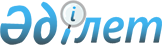 О признании утратившими силу постановлений Правительства Республики Казахстан от 25 июня 1999 года № 861 и от 9 августа 1999 года № 1118Постановление Правительства Республики Казахстан от 13 сентября 1999 года № 1384

      В связи с изменением схемы финансирования строительства Национального музея и Учебно-административного корпуса Евразийского университета имени Л.Гумилева Правительство Республики Казахстан постановляет: 

      1. Признать утратившими силу: 

      1) постановление Правительства Республики Казахстан от 25 июня 1999 года № 861 P990861_ "О мерах по реализации строительства Национального музея и Учебно-административного корпуса Евразийского университета имени Л. Гумилева"; 

      2) постановление Правительства Республики Казахстан от 9 августа 1999 года № 1118 P991118_ "О внесении изменений в постановление Правительства Республики Казахстан от 25 июня 1999 года № 861". 

      2. Настоящее постановление вступает в силу со дня подписания. 

 

     Премьер-Министр     Республики Казахстан

     (Специалисты: Склярова И.В.,                   Кушенова Д.С.)   
					© 2012. РГП на ПХВ «Институт законодательства и правовой информации Республики Казахстан» Министерства юстиции Республики Казахстан
				